A Comissão de Ética e Disciplina do CAU/MG, reunida ordinariamente em ambiente virtual, através de videoconferência, no dia 23 de fevereiro de 2023, no exercício das competências e prerrogativas que trata o art. 95 do Regimento Interno aprovado pela Deliberação Plenária DPOMG nº 0085.6.5/2018, do CAU/MG e homologado pela Deliberação Plenária nº DPABR Nº 0087-11/2019, do CAU/BR, e:Considerando a Lei Federal n° 12.378, de 31 de dezembro de 2010, que regulamenta o exercício da Arquitetura e Urbanismo; cria o Conselho de Arquitetura e Urbanismo do Brasil - CAU/BR e os Conselhos de Arquitetura e Urbanismo dos Estados e do Distrito Federal - CAUs; e dá outras providências;Considerando o disposto na Resolução CAU/BR n° 52, que aprova o Código de Ética e Disciplina do Conselho de Arquitetura e Urbanismo do Brasil (CAU/BR)Considerando inciso IX, do art. 92, do Regimento Interno do CAU/MG, que dispõe como competência comum às Comissões Ordinárias e Especiais do CAU/MG “apreciar, deliberar e monitorar a execução de programas e projetos do Planejamento Estratégico do CAU, no âmbito de suas competências”.Considerando o item 3.1 da Súmula da 203ª Reunião (Extraordinária) da Comissão de Ética e Disciplina do CAU/MG. “Proposta e execução de Campanha de Ética Profissional em conjunto com a CEF-CAU/MG, CEP-CAU/MG e com auxílio da Assessoria de Comunicação” da Súmula da 203ª Reunião (Extraordinária) da Comissão de Ética e Disciplina do CAU/MG.Considerando a necessidade de modificação da Página de Cadastro de Denúncias do CAU/MG, disponível em: https://www.caumg.gov.br/denuncia/Considerando o e-mail de assunto “Modificação no Site de Denúncias do CAU/MG - validação e sugestões de desenvolvimento” enviado no dia 14 de junho de 2022 com análise da coordenadora da CED-CAU/MG Fernanda Basques sobre modificações no Site de Denúncias do CAU/MG para apreciação da CED-CAU/MG, CEP-CAU/MG e Assessoria de Comunicação.Considerando a contribuição da Assessoria de Comunicação enviada por e-mail no dia 23 de agosto de 2022, apresentando suas observações, inclusive sugerindo “enviar os botões de denúncia para o final da página”, e a contribuição do conselheiro Gustavo Rocha Ribeiro, sugerindo que a explicação do que consiste a denúncia ética e disciplinar e o papel do CAU nos processos,  bem como a explicação de que o CAU aplica sanções éticas profissionais e discriminação dessas sanções “podem ser feitos através de um pop-up ou mouseover que abra uma janelinha com o texto explicativo (sem ser uma nova página).”DELIBEROU1.Encaminhar as seguintes modificações no site de denúncias do CAU/MG para apreciação da CEP-CAU/MG. Reiterar o pedido de que o botão de denúncias seja bem destacado e localizado no final da página, como por exemplo com a seguinte indicação: “Faça a sua denúncia aqui.”Criar botões distintos que direcionem para páginas de explicação de “Denúncias Éticas” e “Denúncias de Exercício Profissional.”Explicações sobre o  papel do CAU nos processos, de forma a esclarecer que a autarquia aplica sanções éticas profissionais, bem como a discriminação dessas sanções podem ser feitos através de um pop-up ou “mouseover” que abra uma janela com o texto explicativo (sem abrir uma nova página).”2. Solicitar que a diagramação da página de denúncias do CAU/MG seja realizada da seguinte maneira:2.1 Inserir o título “Por que fazer uma denúncia?”  no início da página do Site.  Após isso, inserir os textos “Cadastro de Denúncias ao CAU/MG” e “Ajude o CAU/MG a proteger a sociedade” com imagens e descrição correspondente, conforme as imagens abaixo.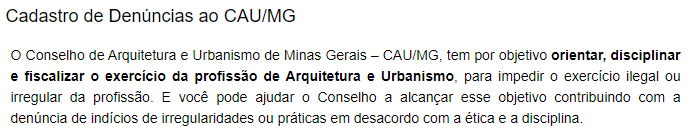 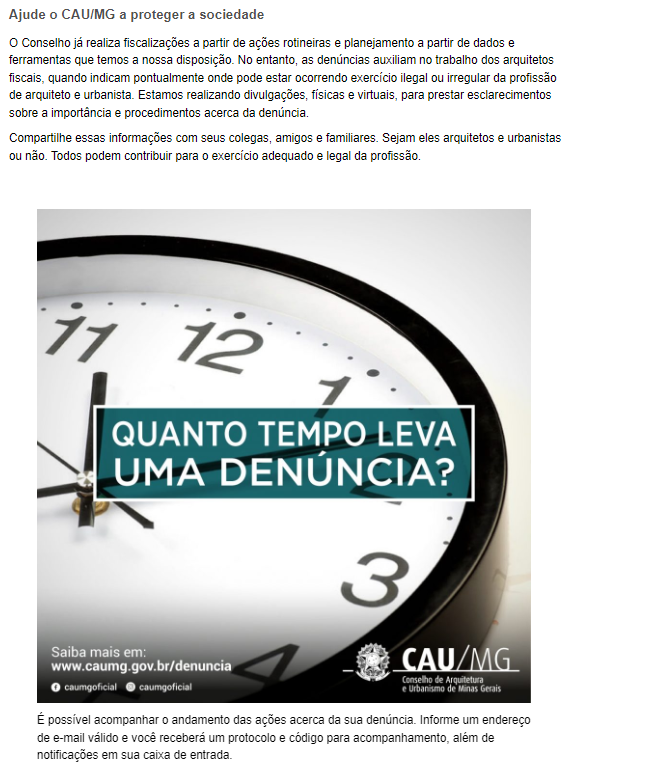 2.2 Depois, embaixo do item 2.1, inserir todo o quadro “Cadastrando uma denúncia no SICCAU - Passo a passo” na página.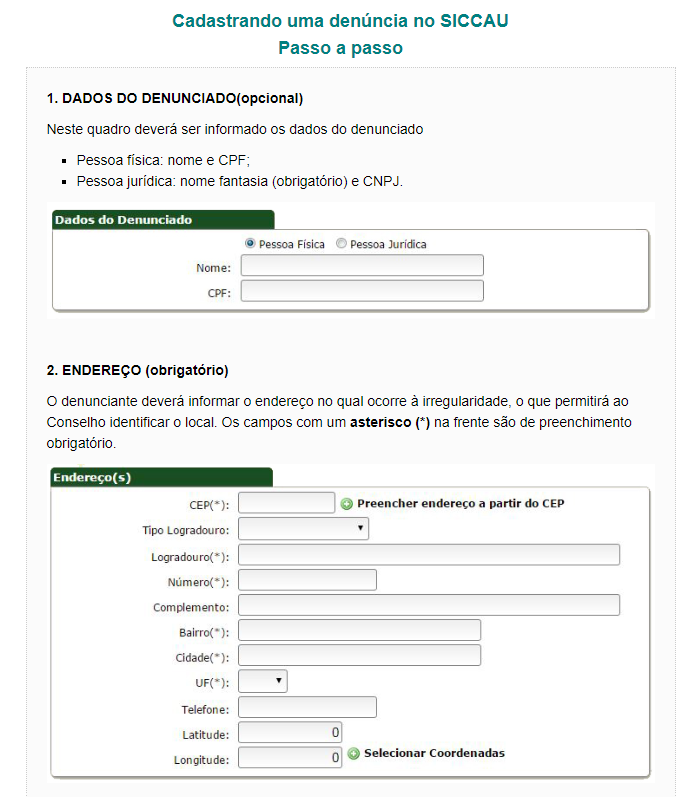 (...)continua2.3 Abaixo do item 2.2, inserir as perguntas frequentes, local em que deverão constar as seguintes informações: 2.3.1 Explicações sobre o papel do CAU nos processos, de forma a esclarecer que a autarquia aplica sanções éticas profissionais, discriminando essas sanções. Essas informações podem estar contidas em um pop-up ou “mouseover” que abra uma janela com o texto explicativo (sem abrir uma nova página).”2.3.2 - Criar botões distintos que direcionem para páginas que expliquem em que consistem as “Denúncias Éticas” e as “Denúncias de Exercício Profissional.”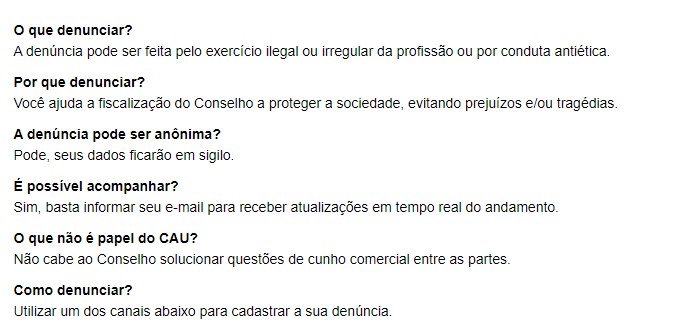 Por fim, no final da página, inserir botão de “Cadastrar Denúncias”, modificado conforme orientações do item 1.1 a desta deliberação (deverá ser bem destacado, como por exemplo com a seguinte indicação: “Faça a sua denúncia aqui.”)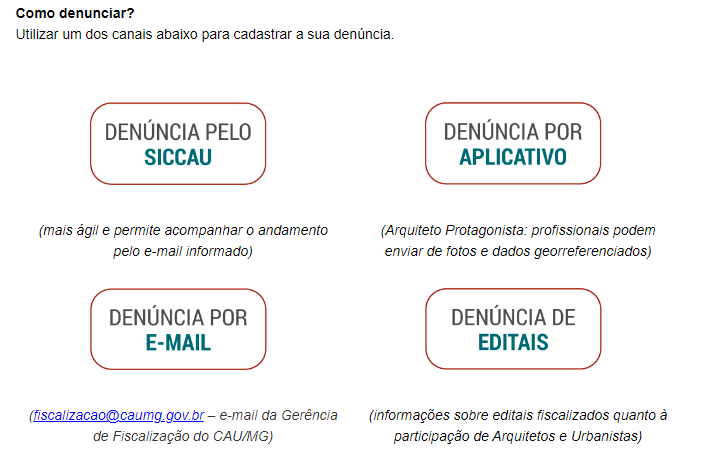 3. Encaminhar para apreciação e manifestação da CEP-CAU/MG, para que posteriormente as mudanças sejam solicitadas à Assessoria de Comunicação.Declaro, para os devidos fins de direito, que as informações acima referidas são verdadeiras e dou fé, tendo sido aprovado o presente documento com a anuência dos membros da Comissão de Ética e Disciplina do CAU/ MG._________________________________________________________________________________Fernanda Basques Moura QuintãoCoordenadora Comissão de Ética e Disciplina do CAU/ MG_________________________________________________________________________________Carolina Martins de Oliveira BarbosaArquiteta e Urbanista – Assessora Técnica Comissão de Ética e Disciplina do CAU/ MGCOMISSÃO DE ÉTICA E DISCIPLINADELIBERAÇÃO Nº 210.1.1/2023referÊncias:Item 1.1 da súmula da reunião ordinária n° 210 da CED/MGINTERESSADOS:Presidente do CAU/MG, CEP-CAU/MGAssunto:MODIFICAÇÕES NA PÁGINA DE DENÚNCIAS DO CAU/MGCOMISSÃO DE ÉTICA E DISCIPLINA DO CAU/MGVOTAÇÃOCOMISSÃO DE ÉTICA E DISCIPLINA DO CAU/MGVOTAÇÃOCOMISSÃO DE ÉTICA E DISCIPLINA DO CAU/MGVOTAÇÃOCOMISSÃO DE ÉTICA E DISCIPLINA DO CAU/MGVOTAÇÃOCOMISSÃO DE ÉTICA E DISCIPLINA DO CAU/MGVOTAÇÃOCONSELHEIRO ESTADUALA FAVORCONTRAABSTENÇÃOAUSÊNCIAFernanda Basques Moura Quintão - CoordenadoraXCecília Maria Rabelo Geraldo – Coord. AdjuntaXAntonio Augusto Pereira Moura – Membro TitularXGustavo Rocha Ribeiro – Membro Titular XIsabela Stiegert – Membro SuplenteX